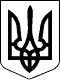 134 СЕСІЯ  ЩАСЛИВЦЕВСЬКОЇ СІЛЬСЬКОЇ РАДИ7 СКЛИКАННЯ26.11.2020 р.                                    № 2770с. ЩасливцевеПро погодження технічної документації із землеустрою щодо поділу земельної ділянки комунальної власності та впорядкування орендних відносин.Розглянувши спільну заяву гр. *** та гр.. *** щодо, погодження технічної документації із землеустрою щодо поділу земельної ділянки комунальної власності що знаходиться в їх користуванні (оренді), та надані документи, враховуючи рішення 132 сесії Щасливцевської сільської ради 7 скликання №2722 від 09.11.2020 р. "Про згоду на поділ земельної ділянки комунальної власності в с. Щасливцеве", керуючись приписами Закону України "Про оренду землі", ст.ст. 12, 122, п. 12 ст. 186 Земельного кодексу України, ст. 26 Закону України "Про місцеве самоврядування в Україні", сесія Щасливцевської сільської радиВИРІШИЛА:1. Погодити, розроблену Фізичною особою-підприємцем Блінічкіним Андрієм Володимировичем, на замовлення фізичної особи громадянина України ***. (РНОКПП – ***) та фізичної особи громадянки України *** (РНОКПП – ***) технічну документацію із землеустрою щодо поділу земельної ділянки комунальної власності з кадастровим номером 6522186500:11:011:02***, цільового призначення - для будівництва та обслуговування об’єктів рекреаційного призначення (КВЦПЗ - 07.01), яка знаходиться в оренді (користуванні) її замовників на дві самостійні земельні ділянки: - площею 0,5000 га. з кадастровим номером 6522186500:04:001:25***;- площею 0,5000 га. з кадастровим номером 6522186500:04:001:25***.2. Новоутвореним земельним ділянкам присвоїти наступні адреси:- земельній ділянці з кадастровим номером 6522186500:04:001:25*** площею 0,5000 га. цільового призначення - для будівництва та обслуговування об’єктів рекреаційного призначення (КВЦПЗ - 07.01) присвоїти нову адресу – вулиця Набережна, *** в с. Щасливцеве Генічеського району Херсонської області;- земельній ділянці з кадастровим номером 6522186500:04:001:25*** площею 0,5000 га. цільового призначення - для будівництва та обслуговування об’єктів рекреаційного призначення (КВЦПЗ - 07.01) присвоїти нову адресу – вулиця Набережна, *** в с. Щасливцеве Генічеського району Херсонської області.3. Внести зміни до Договору оренди землі №**** від 20.07.2012 р. (зі змінами згідно Додаткової угоди до нього від 30.04.2020 р.), сторона орендар у договорі ФІЗИЧНА ОСОБА-ПІДПРИЄМЕЦЬ *** (РНОКПП – ***, Дата та номер запису про проведення державної реєстрації фізичної особи-підприємця: 10.01.2019 р.,  ***) та фізична особа громадянка України *** (паспорт громадянина України серії ***№*** виданий Новотроїцьким РВ УМВС України в Херсонській області 16.12.2005 р., РНОКПП – ***) (в Державному реєстрі речових прав на нерухоме майно номер запису про інше речове право (право оренди) – ***), пов’язані з поділом об’єкту оренди за цим договором (земельної ділянки з кадастровим номером 6522186500:11:011:02***) на дві самостійні земельні ділянки зазначені у пункті 2 цього рішення.4. Доручити сільському голові Щасливцевської сільської ради (Плохушко В.О.) та/або особі керівнику органу місцевого самоврядування що буде правонаступником прав та обов’язків Щасливцевської сільської ради відповідно до закону на виконання цього рішення укласти додаткову угоду до договору оренди землі зазначеного у пункті 3 цього рішення.5. Контроль за виконанням цього рішення покласти на Постійну комісію Щасливцевської сільської ради з питань регулювання земельних відносин та охорони навколишнього середовища.Сільський голова                                                       В. ПЛОХУШКО